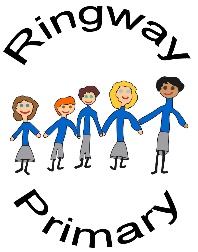 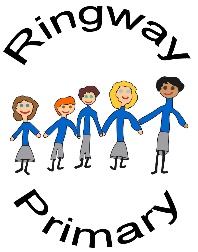 Key QuestionHow do festivals and family life show what matters to Jews?Topic OverviewRosh Hashanah as the Jewish new year festival, when Jews 3ews examine their deeds from the past year and look to make a fresh start for the next one.Yom Kippur as the Jewish ‘day of atonement’, which is a day for fasting and forgiveness.Themes of repentance, deliverance and salvation: solemnity in Jews’ acknowledgement of sin; joyful in God’s readiness to forgive.Saying ‘sorry’, being forgiven and showing a willingness to improve.Exploring the story of Exodus and what it tells us about the relationship between people and God.How Pesach/ the Passover is celebrated and its themes of freedom and faithfulness to God.The Seder meal and its symbolism.The Ten Commandments.The prayers and blessings said by Jews 100 times a day.Key VocabularyKey VocabularyExodusThe second book of the Old TestamentTen CommandmentsRules given to Moses by GodMosesJewish leader who led the Hebrews from EgyptPassoverJewish festival celebrating the Hebrews’ escapeSynagogueA place of worship for Jewish peopleTorahThe Jewish holy bookFastTo choose to go without foodRosh HashanahThe Jewish new year festivalYom KippurThe Jewish day of atonementLearning OutcomesIdentify some Jewish beliefs about God, sin and forgiveness.Make clear links between Exodus and Jewish belief about God and his relationship with the Jewish people.Make simple links between Jewish beliefs and how Jews live.Describe how Jews show their beliefs through worship and festivals, both at home and in wider communities..